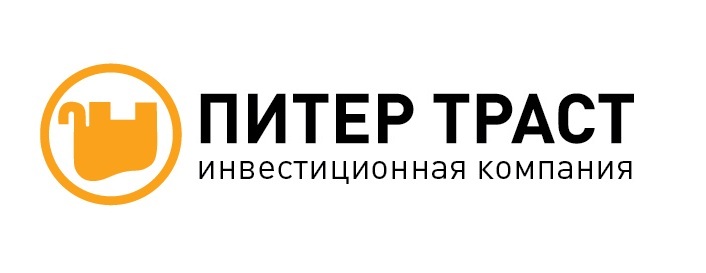 Заявление    о присоединении к Договору о брокерском обслуживании о присоединении к Договору о брокерском обслуживании с открытием и ведением Индивидуального Инвестиционного счета (ИИС) о присоединении к Правилам электронного документооборота АО «ИК «Питер Траст» (Договору об электронном документообороте)об изменении условий обслуживания       Настоящим ____________________________________________________________________ (далее – Клиент) (ФИО полностью)            ____________________________________________________________________________________,                                                  (паспортные данные, место регистрации, ИНН, СНИЛС)- заявляет о своем полном и безусловном  присоединении к Договору о брокерском обслуживании  АО «ИК «Питер Траст» (далее Брокер)  в порядке, предусмотренном ст.428 Гражданского Кодекса Российской Федерации, и обязуется соблюдать все условия и положения, включая все приложения и дополнения к нему.-  заявляет о своем полном и безусловном присоединении к Правилам электронного документооборота АО «ИК «Питер Траст» (Договору об электронном документообороте) (далее по тексту Правила ЭДО). Все положения Регламента, включая все приложения и дополнения к нему, определяющими условия Договора о брокерском обслуживании, разъяснены   в полном объеме, включая тарифы и правила внесения изменений и дополнений Брокером в Регламент. С Декларацией о рисках, связанных с осуществлением операций на рынке ценных бумаг, ознакомлен (Приложение 8 к Регламенту о брокерском обслуживании). Риски, вытекающие из операций на рынке ценных бумаг и с финансовыми инструментами, осознаю.С Уведомлением о порядке учета и   хранения   денежных средств Клиента (Приложение 12 к Регламенту), с Уведомлением о недопустимости манипулирования и об ответственности манипулирования рынком (Приложение 11 к Регламенту), ознакомлен.О факте совмещения АО «ИК «Питер Траст» деятельности в качестве брокера с иными видами профессиональной деятельности на рынке ценных бумаг предупрежден.С процедурой регистрации, определяющей условия регистрации в личном кабине Брокера, с использованием ПЭП (простой электронной подписью), тарифами Брокера, размещенными на сайте Брокера – http://piter-trust.ru/, ознакомлен и обязуюсь соблюдать требования  указанных документов.Клиенту даны разъяснения о предпринимаемых Брокером мерах в случае  отнесении сделок или иных действий Клиента (включая подачу Поручений Клиента), к нестандартным, то есть содержащим признаки сделок (действий), направленных на легализацию отмывание доходов, полученных преступным путем, финансирование терроризма, манипулирование рынком, неправомерное использование инсайдерской информации, либо иные признаки, подлежащие контролю Брокером в соответствии с действующим законодательством, согласно которому Брокер вправе запросить у Клиента разъяснения по указанным сделкам, действиям Клиента, а Клиент обязан предоставить их. После подписания настоящего Заявления о присоединении Клиент теряет право ссылаться на то, что он не ознакомился с Регламентом, условиями использованием ПЭП, либо не признаёт их обязательность в договорных отношениях с Брокером. В соответствии ст.432 ГК РФ.Прошу АО «ИК «Питер Траст» открыть необходимые счета для совершения сделок и иных операций с ценными бумагами и производными финансовыми инструментами, инструментами валютного рынка в соответствии с действующим законодательством РФ, правилами торговых систем (рынков) на следующих условиях: Условия обслуживания и объем предоставляемых услуг: Место обслуживания:Через Личный кабинет Брокера                             Информация для открытия счета (условия присоединения к Договору о брокерском обслуживании)Регистрация в торговых системах и рынкахТарифный планПредоставление отчетовСпособ получения отчетов:Настоящим заявляю, что я являюсь налоговым резидентом РФ. (для договора ИИС)Сообщаю, что договор на ведение индивидуального инвестиционного счета (ИИС) с другим профессиональным участником рынка ценных бумаг: отсутствуетбудет прекращен не позднее одного месяца.         Сведения о типе налогового вычета примененного по договорам на ведение ИИС:в сумме денежных средств, внесенных налогоплательщиком в налоговом периоде на индивидуальный инвестиционный счет, на основании пп.2п.1 ст.219.1 НКв сумме положительного финансового результата, полученного по операциям, учитываемым на индивидуальном инвестиционном счете, на основании пп.3п.1 ст.219.1 НКОбмен информациейВ целях оперативного обмена информацией (в том числе в случаях: снижения остатка клиентского счета ниже допустимого минимума; изменения размера гарантийного обеспечения и норматива ликвидности гарантийного обеспечения; принудительного закрытия позиций Клиента и т. д.) Клиент и Брокер договорились использовать следующие способы связи:Клиент:	 ________________ (ФИО)  Настоящее заявление подписано простой электронной подписью Участника СЭД «__» _____________ 20__г.Для служебных отметокМосковская биржаФондовый рынокМосковская биржаВалютный рынокМосковская биржаСрочный рынокМосковская биржаВнебиржевой рынокФондовый рынок Санкт-Петербургская БиржаФондовый рынок Санкт-Петербургская БиржаЗарубежные рынкиЗарубежные рынкиДля клиентов - физических лиц Ежедневный отчет по сделкам и операциям Клиента, совершенным в течение дняЕжемесячный отчет Клиента, при условии остатка активов на счете Клиента Отчетность Клиента, содержащая нулевые остатки активов, предоставляется по запросу Клиента.Через Личный кабинетДля передачи информации КлиентуДля передачи информации БрокеруТелефон / Факс:Телефон/факс: (812) 336-65-86Электронная почта:Электронная почта: Backoffice@piter-trust.ruЧерез Личный кабинетНомер договораДатаДополнительная информация:Подпись и ФИО сотрудника